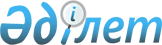 О внесении изменений и дополнения в приказ Министра здравоохранения Республики Казахстан от 29 декабря 2006 года N 658 "Об утверждении Правил периодической аттестации специалистов, осуществляющих фармацевтическую деятельность"
					
			Утративший силу
			
			
		
					Приказ Министра здравоохранения Республики Казахстан от 24 апреля 2008 года N 229. Зарегистрирован в Министерстве юстиции Республики Казахстан 5 мая 2008 года N 5209. Утратил силу приказом и.о. Министра здравоохранения Республики Казахстан от 6 ноября 2009 года N 660

      Сноска. Утратил силу приказом и.о. Министра здравоохранения РК от 06.11.2009 N 660 (порядок введения в действие см. п. 6).      В целях реализации Закона Республики Казахстан от 13 января 2004 года " О лекарственных средствах ",  ПРИКАЗЫВАЮ: 

      1. Внести в  приказ  Министра здравоохранения Республики Казахстан от 29 декабря 2006 года N 658 "Об утверждении Правил периодической аттестации специалистов, осуществляющих фармацевтическую деятельность" (зарегистрированный в Реестре государственной регистрации нормативных правовых актов в Республике Казахстан от 25 января 2007 года N 4525, опубликованный в журнале "Бюллетень нормативных правовых актов Республики Казахстан", N 2, 2007 год, с изменениями внесенными  приказом  Министра здравоохранения Республики Казахстан от 19 июня 2007 года N 372, зарегистрированный в Реестре государственной регистрации нормативных правовых актов N 4801), следующие изменения и дополнение: 

      в  пункте 5  слова "июня 2008" заменить словами "января 2009"; 

      в  Правилах  периодической аттестации специалистов, осуществляющих фармацевтическую деятельность, утвержденных указанным приказом:        пункт 4  изложить в следующей редакции: 

      "4. Аттестация проводится аттестационными комиссиями, создаваемыми территориальными подразделениями государственного органа в сфере обращения лекарственных средств, осуществляющего контрольные и реализационные функции в сфере обращения лекарственных средств (далее - аттестационная комиссия)";        пункт 5  дополнить абзацем следующего содержания: 

      "Освобождаются от прохождения аттестации специалисты, сдавшие квалификационный экзамен с присвоением категории.";        пункт 11  исключить; 

      в  пункте 12  слово "региональной" исключить;        пункты  13 и 14 исключить;        пункт 17  дополнить подпунктами 5), 6) следующего содержания: 

      "5) копия свидетельства налогоплательщика Республики Казахстан - работодателя аттестуемого лица; 

      6) копия статистической карточки - работодателя аттестуемого лица (в случае, если работодатель аттестуемого лица является юридическим лицом)". 

      2. Комитету фармацевтического контроля Министерства здравоохранения Республики Казахстан (Баймуканов С.А.) направить настоящий приказ на государственную регистрацию в Министерство юстиции Республики Казахстан. 

      3. Департаменту организационно-правового обеспечения Министерства здравоохранения Республики Казахстан (Малгаждаровой Б.Т.) обеспечить официальное опубликование настоящего приказа в средствах массовой информации после его государственной регистрации в Министерстве юстиции Республики Казахстан. 

      4. Контроль за исполнением настоящего приказа возложить на вице-министра здравоохранения Республики Казахстан Омарова К.Т. 

      5. Настоящий приказ вводится в действие со дня его первого официального опубликования.       Министр                                    А. Дерновой 
					© 2012. РГП на ПХВ «Институт законодательства и правовой информации Республики Казахстан» Министерства юстиции Республики Казахстан
				